ПОДАЙТЕ ЗАЯВЛЕНИЕ НА НАЗНАЧЕНИЕ ПЕНСИИ ЧЕРЕЗ ИНТЕРНЕТ!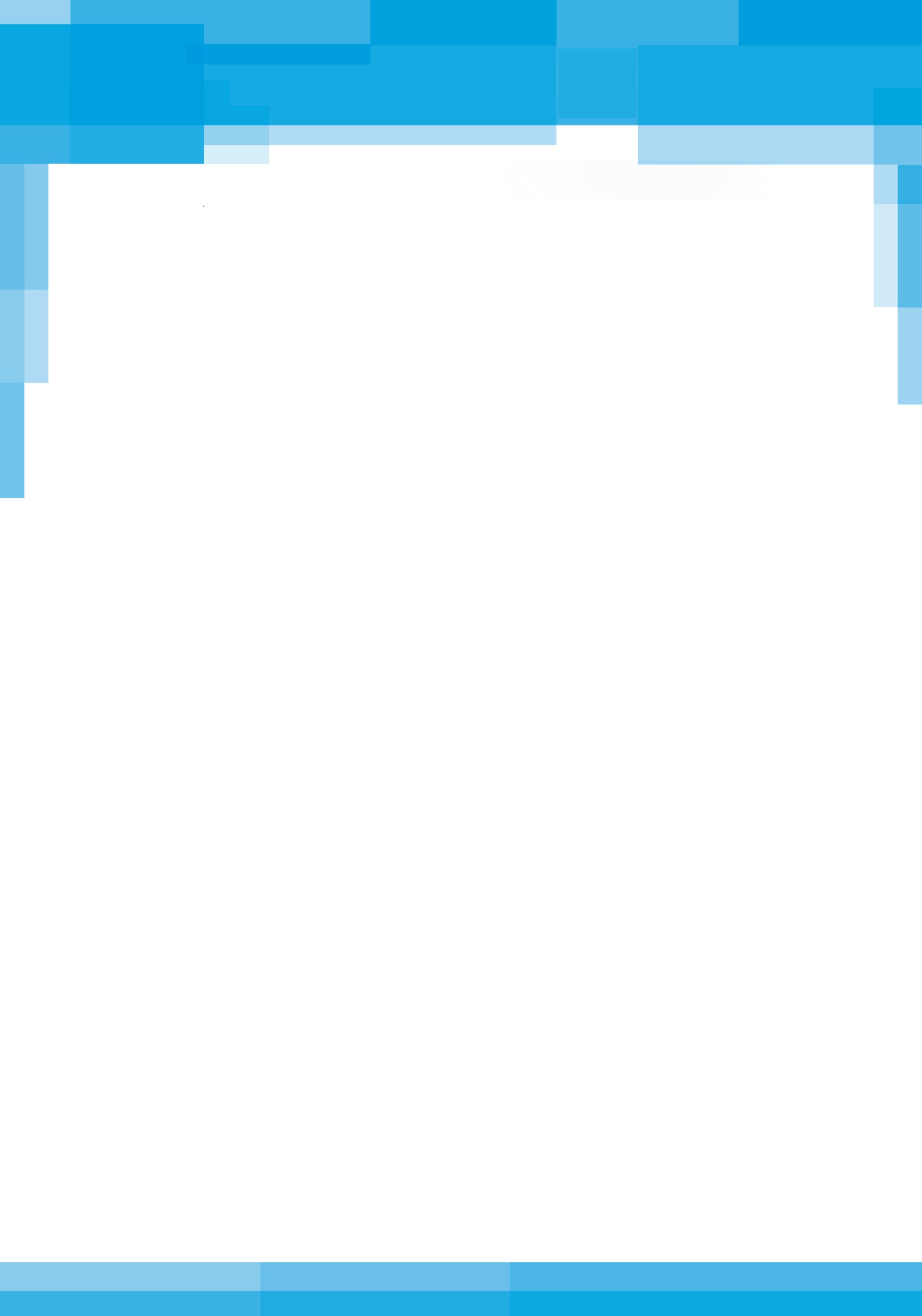 С ПОМОЩЬЮ СЕРВИСА «ЛИЧНЫЙ КАБИНЕТ ГРАЖДАНИНА»  ВЫ МОЖЕТЕ ОНЛАЙН:-  ПОДАТЬ ЗАЯВЛЕНИЕ О НАЗНАЧЕНИИ ЛЮБОГО ВИДА ПЕНСИИ- страховой пенсии (по старости, по инвалидности, по случаю потери кормильца);- государственной пенсии (по старости, по инвалидности, по случаю потери кормильца, за выслугу лет);- социальной пенсии (по старости, по инвалидности, по случаю потери кормильца);накопительной пенсии.        Подать заявление можно только после возникновения права на соответствующий вид пенсии.- ПОДАТЬ ЗАЯВЛЕНИЕ НА ДОСТАВКУ ПЕНСИИ ИЛИ ПРИ НЕОБХОДИМОСТИ ИЗМЕНИТЬ СПОСОБ ДОСТАВКИ ПЕНСИИ - ЗАКАЗАТЬ СПРАВКУ О РАЗМЕРЕ ПЕНСИИ И ИНЫХ СОЦИАЛЬНЫХ ВЫПЛАТАХ;-  ПОЛУЧИТЬ ИНФОРМАЦИЮ О ПЕНСИОННОМ ОБЕСПЕЧЕНИИ И УСТАНОВЛЕННЫХ СОЦИАЛЬНЫХ ВЫПЛАТАХ;- ЗАКАЗАТЬ ВЫПИСКУ ИЗ ФЕДЕРАЛЬНОГО РЕГИСТРА ЛИЦ, ИМЕЮЩИХ  ПРАВО НА ПОЛУЧЕНИЕ СОЦИАЛЬНОЙ ПОМОЩИ; - ПОЛУЧИТЬ ИНФОРМАЦИЮ И ЗАКАЗАТЬ СПРАВКУ О РАЗМЕРЕ (ОСТАТКЕ) МАТЕРИНСКОГО КАПИТАЛАНа  Портале  государственных и муниципальных услу  www.gosuslugi.ru   Вы  можете:- ПОДАТЬ ЗАЯВЛЕНИЕ НА НАЗНАЧЕНИЕ ЛЮБОГО ВИДА ПЕНСИИ- ЗАКАЗАТЬ и  РАСПЕЧАТАТЬ   ИНФОРМАЦИЮ  О СФОРМИРОВАННЫХ ПЕНСИОННЫХ ПРАВАХ   (предоставляется в том числе и пенсионерам)- ПОЛУЧИТЬ ИНФОРМАЦИЮ О ГОСУДАРСТВЕННОЙ СОЦИАЛЬНОЙ ПОМОЩИ В ВИДЕ НАБОРА СОЦИАЛЬНЫХ УСЛУГ-  ПОДАТЬ ЗАЯВЛЕНИЕ НА ПОЛУЧЕНИЕ СЕРТИФИКАТА (ДУБЛИКАТА СЕРТИФИКАТА) НА МАТЕРИНСКИЙ (СЕМЕЙНЫЙ) КАПИТАЛ; - ПОДАТЬ ЗАЯВЛЕНИЕ НА РАСПОРЯЖЕНИЕ СРЕДСТВАМИ (ЧАСТЬЮ СРЕДСТВ) МАТЕРИНСКОГО (СЕМЕЙНОГО) КАПИТАЛА.ВАЖНО! Для того чтобы воспользоваться сервисами «Личного кабинета гражданина» необходимо иметь подтвержденную учетную запись в ЕСИА или на сайте  www.gosuslugi.ru.ВНИМАНИЕ! Логин и пароль для Единого портала государственных и муниципальных услуг дают доступ к вашему «Личному кабинету гражданина» на сайте ПФР. 